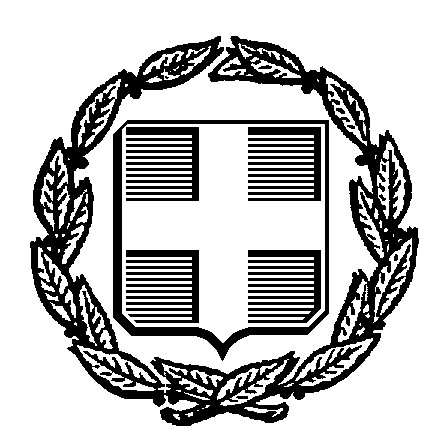 ΕΛΛΗΝΙΚΗ ΔΗΜΟΚΡΑΤΙΑΔΗΜΟΣ ΗΡΑΚΛΕΙΟΥ ΑΤΤΙΚΗΣ ΗΡΑΚΛΕΙΟ ΑΤΤ…../…./…..                                                                                                                              AΡΙΘ. ΠΡΩΤ………………..ΑΙΤΗΣΗ – ΥΠΕΥΘΥΝΗ ΔΗΛΩΣΗ (άρθρο 8 του Ν.1599/1986)   ΓΙΑ ΧΟΡΗΓΗΣΗ ΒΕΒΑΙΩΣΗΣ ΕΙΣΦΟΡΑΣ ΣΕ ΓΗ & ΧΡΗΜΑ ΗΡΑΚΛΕΙΟ ΑΤΤ. _____/_____/_________         Ο/Η ΑΙΤ…………								          ___________________Δήλωση συμμόρφωσης με τον Ευρωπαϊκό Κανονισμό 2016/679 GDPRΔεν θα γίνεται δεκτή αίτηση χωρίς την επισύναψη όλων των συνημμένων δικαιολογητικών. ΕΞΥΠΗΡΕΤΗΣΗ ΚΟΙΝΟΥ ΔΕΥΤΕΡΑ ΕΩΣ ΠΕΜΠΤΗ 8:00 – 14:00